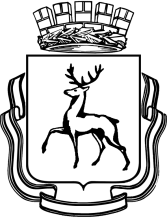 дЕПАРТАМЕНТ ОБРАЗОВАНИЯ И СОЦИАЛЬНО-ПРАВОВОЙ ЗАЩИТЫ ДЕТСТВА администрациИ  города  нижНЕГО новгородАМУНИЦИПАЛЬНОЕ ОБРАЗОВАТЕЛЬНОЕ УЧРЕЖДЕНИЕ СРЕДНЯЯ ОБЩЕОБРАЗОВАТЕЛЬНАЯ ШКОЛА № 128                                      П Р И К А ЗО создании и полномочиях рабочих групп по введению ФГОГС НООВ целях обеспечения эффективного введения обучения в соответствии с  федерального государственного стандарта  начального общего образования (ФГОС НОО)    на основании  положения о рабочей группе по ведению ФГОС НОО в МОУ средней общеобразовательной школе № 128ПРИКАЗЫВАЮ:Создать рабочую группу по введению ФГОС НОО в составе:Рябова И.Г., заместитель директора по УВР,Пономарёва Е.В., педагог-психолог,Занозина Л.А., председатель методического объединения учителей начальных классаов,Кагнакова Е.А., учитель начальных классов,Слепнёва С.В.Ю учитель начальных классов,Ванчурова Л.В., учитель начальных классовГарныш Н.А., учитель  начальных классовНазначить председателем рабочей группы  по введению ФГОС НОО Рябову И.Г. Ввести в действие Положение о рабочей группе по введению  ФГОС НОО  приложение №1)Рабочей группе изучить нормативно-правовые документы всех уровней и подготовить необходимую информацию (проекты программ, договоров, планов мероприятий) для экспертизы Совету по введению ФГОС НОО в соответствии с планом-графиком. Контроль исполнения приказа оставляю за собой. Директор школы	                                                                             Т.Н.Лукоянова 	                                                                               	                  Е.Ф.Бахтюрина                                                               19.01.2011№02-01-49